Make: WilkhahnModel: ON conference/visitor cantilever chairDesign: wiege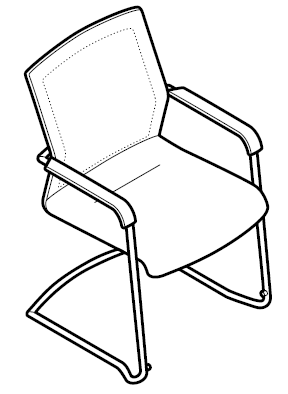 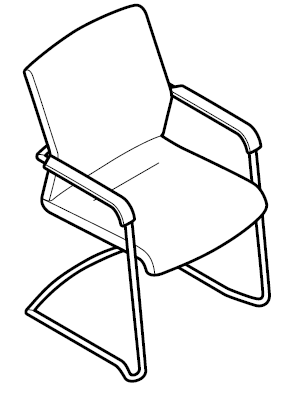 Models:178/7 standard height backrest (stackable)178/71 standard height backrest, Management type (not stackable)Standards / quality labels:DIN EN 13761DIN EN 1022GS standard (safety tested)ANSI/BIFMA X5.1Chair dimensions: Seating height: 43 cm Total height: 92 cmWidth: 61 cmDepth: 60 cmThe seating height is measured under load with DIN equipment Total height, width and depth are the minimum dimensionsWeight: 178/7 kg standard height backrest 9.5 kg (depending on the model and design without packaging)178/71 standard height backrest, Management type: 10.0 kg (depending on the model and design without packaging)Description: Understated, formal conference/visitor cantilever chairUp to five can be stacked freestanding, up to eight on a four-wheeled trolleyFrame: Frame made of bright chrome-plated steel tubing, 22 mm in diameterStretcher 16 mm in diameter Standard design: black polyamide glides for carpetsOptional: polyurethane glides for hard flooringOptional: polyamide glides with additional felt (e.g. for wooden or stone flooring susceptible to scratches)Small black through-dyed plastic partsSeat:Unitary shell-frame design made of through-dyed, glass fibre-reinforced polypropyleneSeat can be exchangedSeat cushions made of polyurethane one-piece moulded foam, covered in the same material as the backrest frame in Fiberflex, colours from the Wilkhahn Fiberflex sample cardOptional: fabric cover from the Wilkhahn fabric collectionOptional: fabric cover to customer’s specifications, if required Wilkhahn will check fabric’s suitability Management grade upholstery (models 178/71) Seat cushions with additional padding and side facingsFabric cover from the Wilkhahn fabric collectionOptional: leather cover from the Wilkhahn leather collectionOptional: fabric or leather cover to suit customer preferences, if required Wilkhahn will check material’s suitabilityBack:Elastic backrest frame made of through-dyed, glass fibre-reinforced polyamideCovers and cushions are replaceableBack covered in the same material as the seat cover in Fiberflex, colours from the Wilkhahn Fiberflex sample cardOptional: fabric cover from the Wilkhahn fabric collection (with additional padding) Optional: fabric cover to suit customer preferences (with additional padding), if required Wilkhahn will check material’s suitabilityManagement grade upholstery (models 178/71) Backrest upholstery with additional padding, front of backrest also with concealed, cut foam fleece sewn into the cover and with side facingsFabric cover from the Wilkhahn fabric collection Optional: leather cover from the Wilkhahn leather collectionsOptional: fabric or leather cover to suit customer preferences, if required Wilkhahn will check material’s suitabilityCushioning:All foam used is CFC-free Shipment method:Fully assembled in a box Packaging sizes:178/7 standard height backrest: 75 x 73 x 98 cm178/71 standard height backrest, Management type: 75 x 73 x 98 cmArmrests:Rigid armrests made of glass fibre-reinforced, black, through-dyed polypropyleneOptional: with upholstered armrest pads with leather 74/99, black when covered with fabric (not stackable) Optional: with upholstered armrest pads to match the colour of the leather if leather covers are chosen (not stackable) Environmental product information:Material used: plastics: 38%, steel 60%, wood-based products 2%Returns, disassembly and recycling:All components in the ON conference/visitor chair are suitable for non-destructive disassembly. (The seat cushion is glued to the seat upholstery panel and the fabric is stapled to the seat upholstery panel). In order to guarantee materials are sorted according to type, all components over 150 g in weight are labelled. No agents to protect materials, or organic halogen compounds are used that prevent recycling at a later date. A total of 93 per cent of the chair can be recycled.For further information visit: http://www.wilkhahn.com/en/about/corporate-responsibility/The following LEED ratings can be achieved: LEED CI	5 – 7LEED NC	4LEED EB	7Accessories:For cantilever model 178/7: four-wheeled trolley model 178 for 8 cantilever chairsCertification and awards for the ON product family (depending on the model):UN Global CompactISO 9001ISO 14001EMASGREENGUARDTM (certified version available on request)AFRDI Green Tick Product Certification Standard 150, Level A – PlatinumAFRDI Blue Tick Product Certification based on AS/NZS 4438 – Level 6LEEDInternational design awards for the ON product family:2010: iF product design award 2010, Hanover2010: Australian International Design Award 2010, Sydney: "Furniture and Interior Products" category2010: Mix Interior Award 2010, London: "Furniture" category2010: Best of NeoCon 2010, Chicago: "Best of Competition", best product at the trade show in all categories2010: Best of NeoCon 2010, Chicago: "Gold Winner", best product in the “Office chair/ergonomics” category2010: Best of NeoCon 2010, Chicago: "Silver Winner", in the "Seating/Conference" category2010: Best of NeoCon 2010, Chicago - People's Choice Awards 2010: "Silver Winner", in the "Seating/Conference" category2010: FX International Interior Design Awards, ''Product of the year 2010'' 2010: Good Design Award 2010, Chicago2010: Good Design Award 2010, Japan2011: Universal Design Award 2011, Hanover2011: German Design Prize 2011, Silver2011: Universal Design Award 2011, Consumer Favorite, Hanover 2012: Federal Ecodesign Award Product 2012Wilkhahn reserves the right to make technical changes to the information provided.September 2014 version